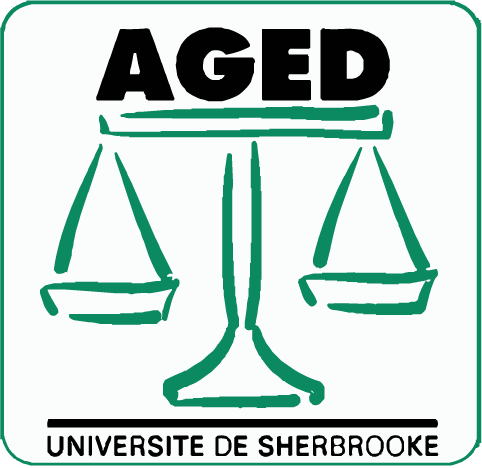 Conseil exécutif 2019-2020L’Association générale étudiante de droit de l’Université de SherbrookeRéunion #3 - Été 2019Jeudi le 6 juin 2019 Université de Sherbrooke --- A9-146-2Présences:Dereck DumontIoana AndreiMalory GrondinMatilda Bourdeau-ChabotVincent Beaupré (téléphone)Ariane Tévis-Beauchamp (téléphone)Absences:Lauriane MassieStéphanie LaroucheObservateurs:William RichardWilliam CourchesneCamille Rochefort-RacicotValérie Beaulieu-PfertzelOuverture de la réunionIoana Andrei déclare l’ouverture de l’assemblée à 8:06.Désignation du praesidiumMalory Grondin  propose Ioana Andrei à la présidence et William Richard au secrétariat. Dereck Dumont appuie. Proposition adoptée à l’unanimité.Adoption de l’ordre du jourMalory Grondin propose l’adoption de l’ordre du jour tel que présenté. Matilda Bourdeau-Chabot appuie. L’ordre du jour est adopté à l’unanimité.Adoption des procès-verbauxIoana Andrei: Veuillez vous assurer d’avoir lu tous les procès verbaux et d’avoir corrigé vos interventions respectives afin qu’on puisse les adopter lors du prochain CE.Dossiers internesAssurancesIoana Andrei: William Richard a manifesté l’intérêt de magasiner les assurances de l’AGED, donc j’aimerais le mandater à cette fin.Dereck Dumont : Je me demande s’il y a d’autres événements à inclure aux assurances?William Richard: je pense que j’ai inclus tous les événements. On va avoir de la difficulté à tout inclure rapidement, on ne peut pas prendre tout en même temps (ce que la courtière qu’on avait l’an dernier nous a dit). L’Union de municipalités a fait un gros appel d’offres pour les assurances pour les OSBL. Il faut faire une demande à la ville de Sherbrooke pour qu’ils nous reconnaissent comme OSBL, ça nous permettrait d’avoir accès à ce forfait qui serait très avantageux pour nous. Camille Rochefort-Racicot: As-tu contacté l’assureur des Law Games?William Richard : Non.Ioana Andrei propose que le conseil exécutif de l’AGED mandate William Richard pour magasiner les assurances de l’AGED au nom de cette dernière. Dereck Dumont appuie. Adopté à l’unanimitéNouveau poste sur le CE: se préparer en vue de l’AG (William Richard)Ioana Andrei: William Richard avait une intervention pertinente au dernier CA, mais il n’a pas eu l’occasion de la faire, d’où j’aimerais qu’on en reparle.William Richard: Ce serait bien d’avoir la procédure exacte que l’on va utiliser lors de l’élection. Si on a l’air parfaitement prêt, ce sera rassurant pour les membres et ils auront confiance envers notre procédure.Matilda Bourdeau-Chabot: Je peux m’occuper de voir si ça fonctionne avec nos procédures d’élections et sinon de la choisir. Sur le fond, je vais laisser quelqu’un d’autre.Dereck Dumont: Pour la procédure, comme c’est modification au RGs, doit passer au ⅔. Va passer en même temps que le responsable premières années Ce sera la même procédure, par scrutin secret. Ça peut aussi être une première année, il n’y a rien aussi l’empêche. Je ne sais pas ce que vous en pensez. Camille Rochefort-Racicot: À part les élections du VP premières, tous les postes du CE sont élus pendant la session d’hiver de l’année précédente et je trouverais illogique d’ouvrir le poste aux premières années pour une seule année.  Dereck Dumont: Il faut déroger aux RGs dans ce cas, car les premières années vont être présents lors des élections. Je trouve que c’est délicat, il faudra aller en CA pour le faire de cette manière. Ioana Andrei propose qu’on mandate la vice-présidence d’aller chercher tous les renseignements procéduraux liés à l’élection du poste de responsable à l’environnement et à la condition étudiante.Malory Grondin appuie.Adoptée à l’unanimité.Camille Rochefort-Racicot: Mon intervention ne vise pas à interdire les premières années, mais je crois que ce n’est pas conséquent avec l’élection habituelle d’un poste.Avis juridique - mandats du CA Dereck Dumont : Nous avons un mandat du CA lié au droit de vote de la présidence du CA, qui va le faire?Matilda Bourdeau-Chabot: Je crois que ça entre dans mes tâches de le faire, j’irais voir Me Corriveau, le conférencier.Malory Grondin propose que la vice-présidence aille chercher un avis juridique, mandat du CA.Ioana Andrei appuie.Adopté à l’unanimité.Collège électoral https://www.usherbrooke.ca/a-propos/fileadmin/sites/a-propos/documents/direction/documents_officiels/Statuts_vfinale_2017-09-25_2019-01-16.pdf	Ioana Andrei : La dernière fois que l’on a assisté au collège électoral, nous n’avons pas consulté la charte, mais ce serait pertinent de le faire. Voir les art. 90 ss. de la charte. Il est allégué par plusieurs professionnels qui siègent sur le conseil de faculté que les difficultés à trouver une personne apte à prendre le poste sont dues au processus de collège électoral. Selon moi, il est difficile d’envisager que ce choix revienne à cinq personnes, d’où il serait plutôt préférable de modifier le processus actuel.Arianne Tévis-Beauchamp : En fait, il a été soulevé que le collège électoral limite les échanges avec les candidatures, mais c’est difficile d’envisager qu’autant de profs soient exclus du processus.	Camille Rochefort-Racicot: Vu l’importance d’un poste de doyen.ne au sein de la faculté, ça pourrait être une bonne idée pour le CE d’amener le point en AG. Je sais que les AGs d’été sont moins fréquentées, mais les PVs seront disponibles. Il faudrait voir si l’AG doit voter sur la personne qui représentera l’association.	William Richard: Je crois que la décision de choisir notre responsable aux affaires académiques vient du fait que c’est qu’elle a été élue pour remplir ce genre de mandat. Elle est la mieux placée compte tenu qu’elle est tout le temps en contact avec le décanat et qu’elle connaît mieux le fonctionnement. C’est vrai toutefois que ça peut être intéressant d’apporter le point en AG.Ioana Andrei: Une des raisons pour laquelle nous préférons de choisir en CE plutôt qu’en AG, c’est que la liste des représentants doit être remise avant le 14 juin, date avant laquelle on n’avait pas le temps de faire une AG.Camille Rochefort-Racicot: Ce sont toutes d'excellentes raisons, je suis d’accord et c’est pourquoi vous êtes élu.e.s. Cela dit, vous pourriez quand même aller chercher l’approbation dans l’AG en expliquant la logique en guise de point d’information à l’AG. Collaboration avec l’AGECSDUSIoana Andrei: À la suite de notre dernière rencontre en conseil de faculté, on a eu une discussion avec Valérie de l’AGECSDUS pour une possible collaboration. Valérie Beaulieu-Pfertzel: Plusieurs points nous incitent à entrer en partenariat, la semaine du bien-être est un bon exemple. La refonte de nos RGs est en cours et est lourde, mais elle nous donne l’idée de créer des ponts avec l’AGED. Ioana Andrei : Au delà de la semaine du bien-être, il y a place à collaboration au niveau des comités de droit notarial et de droit criminel et pénal. Ce sont des programmes de maîtrise et leurs activités s’entrecoupent grandement. Il serait possiblement utile d’avoir une personne représentante des cycles supérieurs sur ces comités. Dereck Dumont : Belle initiative. Pour ce qui est des comités, le meilleur comité serait common law, car les membres sont aux cycles supérieurs pendant l’été. Parles-tu plus des comités ou des évènements Valérie?Valérie Beaulieu-Pfertzel: C’est un constat global qu’il y a des points de rencontre. Au notariat on nous a apporté que certaines activités comme un souper tournant étaient doublées. Que les deux cycles collaborent à un événement qui pourrait être de plus grande envergure et que les deux assos puissent en bénéficier.Camille Rochefort-Racicot: De mémoire, le comité de droit notarial à un poste pour les gens des cycles supérieurs, donc ça se fait d’avoir une personne responsable de cycles supérieures qui siège sur un comité du bac. Pour éviter des doublons d’activités, c’est pertinent. D’un côté budgétaire, c’est bon pour les deux associations. Ce serait bon que vous ayez des représentants prévus dans vos RGs.William Richard: Tout le monde semble intéressé par cette collaboration. Ce qui pourrait être pertinent, ce serait que l’AGECSDUS se rencontre avec notre commission de refonte des RG et s’assurer que les personnes représentantes respectives soient comprises par les deux RG.Valérie Beaulieu-Pfertzel : On a de la difficulté à avoir quorum dans nos assemblées, notre but est d’avoir des règlements généraux modifiés au premier septembre. On se demande si ce sera possible d’harmoniser nos RGs respectifs à ce moment là ou si on devra attendre à l’année suivante pour que ça puisse être fait. Dereck Dumont : Il y a déjà le CDCP a déjà un poste de conseiller des cycles supérieurs. L’avez-vous à vos RGs?Valérie Beaulieu-Pfertzel: Non.Ioana Andrei : Je suggère que Matilda et Valérie prennent contact pour préparer ce partenariat. Valérie Beaulieu-Pfertzel quitte à 8:48Dossiers professionnels Plan de commanditesMalory Grondin : J’ai terminé le plan de commandites. Il est envoyé au CDP et aux partenaires officiels de la faculté en exclusivité pendant une semaine. Ensuite, je l’envoie aux autres partenaires. Si vous en avez d’autres, passez par moi pour que le contact soit toujours fait avec la même personne. Par exemple, Audrey Foisy m’a donné un contact et je vais continuer le processus de commandites.Camille Rochefort-Racicot: belle initiative Malo! Ce serait peut-être bien que les responsables des comités qu’ils et elles passent le mot dans les comités pour éviter que les comités prennent l’initiative d’approcher des potentiels commanditaires et donc, des conflits. Malory Grondin: Exact Camille, je vais faire une publication sur le groupe des coordonnateurs. Si jamais un partenaire veut faire affaire avec un comité en particulier, il faut que ça passe avec moi et je vais les informer du protocole. Sinon, je suis aussi en train de préparer un échéancier pour les démarches de commandites. Je veux garder tout le monde informé.Dossiers communicationDossiers externesDossiers académiquesDossiers administratifsDossiers financiersComité des arts (William Courchesne)William Courchesne : Pour une deuxième année consécutive, le Comité des Arts (ci-après « CDA ») prévoit organiser un vernissage, un événement s’adressant à tous.tes les étudiant.e.s de la faculté et où seront exposées les œuvres d’artistes-étudiant.e.s de la faculté. Le but du vernissage est d’offrir aux étudiant.e.s de la faculté la chance d’apprendre à se connaître et de dialoguer en dehors du contexte académique, de s’exprimer à travers l’art, et, bien entendu, de se divertir le temps d’une soirée. Le Comité des Arts prévoit aussi inviter plusieurs professionnel.le.s lié.e.s au droit de l’art et/ou à la propriété intellectuelle afin qu’ils/elles puissent discuter avec les étudiant.e.s de l’art et des perspectives d’emploi et de carrière que pourrait amener un intérêt pour l’art dans le domaine du droit.L’année passée, malgré des problèmes de reprise de cours et des problèmes avec le propriétaire de la salle louée, l’événement a réussi à dépasser les attentes du CDA et a, par le fait même, réussi à attirer près d’une quarantaine de personnes à son événement. Fort de la nouvelle formule de l’événement ainsi que d’un plan plus précis et concret pour l’événement, le CDA prévoit attirer le double d’étudiant.e.s, soit près de 80 personnes.Le CDA cherche, depuis plusieurs semaines, une salle qui pourrait satisfaire aux besoins de son événement, soit une salle dans les environs de l’UdeS, qui pourrait accueillir près de 90 personnes ET dans laquelle il serait possibles d’exposer différentes œuvres, mais force est de constater, après d’infructueuses recherches, qu’il n’y a presque pas de salles répondant à ces critères à Sherbrooke, hormis la salle où nous avons fait l’événement l’an passé (et où nous ne désirons pas refaire l’événement, en raison des problèmes avec le propriétaire) et les foyers du Centre culturel de l’Université du Sherbrooke.Ainsi, nous avons entrepris des démarches avec le Centre culturel afin de louer l’un de leurs foyers. Bien que le prix soit élevé (voir la soumission en P-1), cela reste notre seule et unique option. Nous prévoyons rembourser une partie du prix de location en vendant des billets obligatoires pour participer à l’événement (5$ chacun) et en faisant des activités d’auto-financement.Cela dit, il y a un hic. Pour réserver la salle maintenant (il faut le faire le plus vite possible parce que les disponibilités des salles s’amenuisent plus le temps passe), nous devons verser un dépôt de 225$ au Centre culturel (voir la P-2) dans les plus brefs délais. Or, le budget octroyé aux comités n’est pas encore sorti et le CDA ne dispose d’aucun fonds pour réserver la salle.Nous aimerions donc demander à l’AGED une avance de fonds de 225$ pour pouvoir réserver notre salle le plus tôt possible. Le montant octroyé serait, bien entendu, retranché de notre budget futur et servirait uniquement/immédiatement au dépôt pour la salle.  Malory Grondin: Je veux être certaine, vous voulez réserver le hall?William Courchesne: Non, c’est le foyer du Mont-Bellevue. C’est une grande salle.Dereck Dumont: Veux-tu accrocher ça dans la bibliothèque?William Courchesne : Non, il faut s’y prendre deux ans d’avance et obtenir une autorisation de la faculté.Vincent Beaupré : Au niveau financier, le budget permet l’avance de fonds. L’an passé on avait octroyé 400$, ce sera similaire, possiblement un peu plus.Dereck Dumont : Pour la bibliothèque, je ne comprends pas pourquoi il a dit non?Malory Grondin : On s’est déjà parlé de l’événement, vas-tu aller chercher d’autres commandites/sources d’argent?William Courchesne: Les billets paient la majorité des dépenses et les événements au centre culturel peuvent obtenir une subvention. Sinon, des activités de financement vont compléter.Matilda Bourdeau-Chabot: Le total est de 883$, est-ce complet? Allez-vous tout prendre et avez-vous une idée de vos dépenses?William Courchesne : Je n’ai pas le choix de prendre le kit complet pour la soirée. Les billets sont un bon début et nous voulons augmenter le nombre de participants. Oui, notre trésorier va préparer un budget. Dereck, pour la bibliothèque, le doyen refuse de laisser des oeuvres pendant plusieurs semaines. On ne peut remplacer les oeuvres actuelles. William Richard :  Préparez votre évènement en fonction d’une subvention similaire à celle de l’année passée. Il ne faut pas assumer qu’en ayant 800$ de dépenses, la subvention couvrira la totalité du montant. William Courchesne : Oui, nous prévoyons des activités peu coûteuses et préférons miser sur le contenu plutôt que la forme.Matilda Bourdeau-Chabot : Pour le fonds d’engagement de l’Université, ça peut vraiment être utile pour financer vos évènements. William Courchesne : Je suis  ouvert à aller demander à ces fonds.Ioana Andrei propose d’octroyer une avance de fonds de 225$ au comité des arts. Dereck Dumont appuie.Matilda Bourdeau-Chabot : Je préfère octroyer l’avance de fonds à condition d’avoir un budget plus clair et une confirmation du fonds communautaire. Il faut aussi prendre en compte la date de l’évènement.Malory Grondin : Il y a une semaine, j’ai averti les coordonnateurs de comités qu’il faut avertir le CDP quand il est temps de choisir les dates d'événements. Ils veulent limiter les multiples évènements en même temps.Ioana Andrei: Le  CDP n’a pas bloqué cette date, mais c’est un mardi. Vincent Beaupré : J’ai contacté Will, il n'a pas encore vérifié avec le CDP, mais c’est flexible en janvier alors il peut vérifier pour une autre date avec eux.Malory Grondin: Il faudrait éviter de déplacer tous les évènements les lundis, on ne veut pas avoir le même problème.  Matilda Bourdeau-Chabot : Il y a beaucoup d’évènements en hiver et le mardi. Le fait que c’est le même jour pendant la session, ça bloque toujours les mêmes. William Richard:  Y a-t-il moyen de faire l'événement à l’automne?William Courchesne.: on veut laisser du temps aux gens de préparer leurs oeuvres et aller chercher les premières années.Camille Rochefort-Racicot: Y avait-il une raison pour laquelle l'événement n’est pas après la relâche?William Courchesne: pas de raison particulière, c’est dans ces eaux-là qu’on a tenu l'événement l’an passé.Matilda Bourdeau-Chabot propose d’amender la proposition : propose d’octroyer une avance de fonds de 225$ au comité des arts à condition qu’un budget de l'événement soit disponible d’ici la prochaine rencontre du CE.Ioana Andrei appuie.L’amendement est adopté à l’unanimité.William Courchesne : Voulez-vous que je passe par le CDP?Malory Grondin: Oui il faut le faire, nous pouvons y aller ensemble.Dereck Dumont: Lauriane est dans ton comité et elle est là pour t’aider là-dedans.Matilda Bourdeau-Chabot : C’est possible que le 21 janvier fonctionne. Dans ce cas, tu peux décider ce que tu veux faire.Dereck Dumont : Va voir le calendrier des coordonnateurs.Ioana Andrei propose d’octroyer une avance de fonds de 225$ au comité des arts à condition qu’un budget de l'événement soit disponible d’ici la prochaine rencontre du CE.Dereck Dumont appuie.Camille Rochefort-Racicot: Si j’étais dans le comité des arts, j’aimerais connaître l’échéance.Matilda Bourdeau-Chabot: de ce que j’ai compris, c’est une avance de fond qui sera déduite de leur budget, mais on peut l’indiquer. Ioana Andrei propose d’octroyer une avance de fonds de 225$ au comité des arts à condition qu’un budget de l'événement soit disponible d’ici la prochaine rencontre du CE. Cette avance de fonds sera prise en compte dans l’octroi du budget du comité des arts. Dereck Dumont appuie.Adopté à l’unanimité.Dossiers des activités étudiantes5@11 LeucanDereck Dumont: Le contrat a été modifié pour descendre à 15% des revenus. À 25%, on avait choisi de ne pas participer. C’est possiblement dangereux,car c’est possible de faire des pertes. Je suis enclin à ce que l’AGED participe, mais ça prend beaucoup de bénévoles. Il faut une participation du CE pendant toute la soirée. Promo vont aider, mais c’est le CE qui gère. Qui sera présent.e le 4 juillet?Dereck, Matilda William Richard : C’est impossible de participer à 2 execs, ça nous prendrait tout le monde. Si il y un évènement où tout le monde doit se libérer, ce serait là. Dereck Dumont: comme Will dit, présentement à 2 on ne participera pas, c’est impossible. Ce n’est pas juste le bar, il faut fournir des bénévoles pour la sécu et les jetons. C’est plate qu’on ne puisse pas participer, c’est une belle cause, je ne peux pas forcer personne à être là. Je sais que vous n’êtes pas là, mais ce serait le fun que tout le monde puisse être là.  Camille Rochefort-Racicot: Je suis d’accord que c’est une belle cause qui touche ma vie personnelle, par contre, pour l’avoir vécu il y a deux ans, l’AGED avait dû débourser pour entrer dans les prix qu’on devait remettre, on a failli être banni du show de la rentrée. Si vous voulez impliquer le CE dans l’événement, j’encourage les membres du CE à participer au défi têtes rasées, soit à eux-même se présenter ou à faire une campagne pour trouver un candidat de l’AGED pour participer au nom de la cause. Matilda Bourdeau-Chabot: Ça prend combien de personnes pour qu’on participe?Dereck Dumont : On a jusqu’à mercredi prochain pour signer, l’an passé il manquait une personne du CE et c’était rough. Même à la moitié du CE on ne peut pas le faire.Malory Grondin: Il faudrait que Lauriane soit présente lors de cet évènement considérant son rôle dans le CE. Il faudrait savoir si elle peut être là. Dereck Dumont : Lauriane doit être là, mais pas en raison de son poste.Malory Grondin propose que les membres du CE confirment leur présence d’ici lundi et que la présence de sept exécutants permettra à Dereck de signer le contrat.Matilda Bourdeau-Chabot appuie.Camille Rochefort-Racicot : Par simple constatation, c’est impossible d’avoir sept exécutants. Je commencerais déjà à obtenir des bénévoles avant de signer.William Richard : Dereck, est-ce que tu penses qu’on peut le faire conjointement avec une autre association?Dereck Dumont: Il faudrait que j’en discute. Mais je ne pense pas avec la manière dont le contrat est rédigé. Je ne serais pas à l’aise de le faire puisque si elle ne respecte pas le contrat on se ramasserait avec les conséquences. Et c’est compliqué de modifier le contrat. Matilda Bourdeau-Chabot: On n’arrivera pas à rencontrer la proposition. Je suggère de trouver une manière pour l’AGED de participer tout de même à l’événement (être bénévole pour un autre association ou créer un défi interne pour qu’un étudiant participe au défi têtes rasées).William Richard: Je suis prêt à me déplacer pour l’événement et à me faire raser la tête. William Richard quitte à 9:53Camille Rochefort-Racicot: Sans mettre conjoint pour un contrat, ce serait une bonne idée de faire du bénévolat pour une autre asso. Aussi, la proposition de Will pour amasser des fonds est bonne, ou encore un go fund me. Dereck Dumont: Il y a déjà, besoin d’une équipe de bénévole pour faire le bbq, la FEUS a besoin d’une équipe pour ça, on pourrait se proposer, je vais en parler avec Virginie. Malory Grondin: Si Will participe et qu’il se fait raser la tête, ça va être notre président à l’automne donc c’est une bonne façon de faire la pub. Aussi, participer au bbq ce serait pertinent. On ne renie pas l’événement, nous n’avons seulement pas l’effectif pour participer. Ioana Andrei: Est-ce que Lawgames peut donner des points pour ça?Camille Rocherfort-Racicot: Oui, on l’a fait l’an dernier. Dereck Dumont: Oui mais, lawgames va prendre un contrat avec la FEUS pour des bénévoles, donc les points Lawgames iront pour ça comme l’an dernier. De toute manière, ça ne fera pas apparaître du monde à Sherbrooke cet été. Matilda Bourdeau-Chabot: Je suggère de battre la première proposition et d’en faire une autre pour prendre en considération les points soulevés précédemment. Il faut prioriser nos manières de participer selon ce qu’on veut faire pour participer sans signer le contrat. On pourrait mandater quelqu’un pour prendre les mesures nécessaires pour ce faire. Dereck Dumont: Moi je ne cherche pas une proposition, car on a déjà décidé qu’on ne participe pas dans un autre CE. La proposition actuelle n’arrivera pas.Matilda Bourdeau-Chabot : Si on ne fait pas de proposition on ne s’engage pas à faire d’autre chose pour participer et s’engager autrement dans l’événement. Vote sur la proposition:Abstention: 0Pour: 1Contre: 5La proposition est battue  majorité. Matilda Bourdeau-Chabot propose que l’AGED s’engage à participer au 5@11 Leucan en fournissant des bénévoles à la FEUS et en trouvant des personnes candidates pour le défi têtes rasées.Ioana Andrei appuie.La proposition est adoptée à l’unanimité.VariaContactCamille Rochefort-Racicot: J’ai contacté la nouvelle direction du contact pour qu’elle fasse le pont avec Karym. Le résultat est que je devrais recevoir 350$ de Karym d’ici le 15 juin. Si je ne reçois pas l’argent, je ferai les démarches nécessaires. Dans ce cas, la nouvelle direction fera en sorte que l’AGED reçoive la somme. RG épicènes Dereck Dumont: Les RGs que Véronique Bureau a fait était une version préliminaire, il y a des erreurs dedans. Elle ne comprend pas pourquoi ils ont été adoptés comme ça. Il y a eu une mauvaise communication avec la vice-présidente de l’an dernier et elle. Elle va retravailler là-dessus à l’automne, Matilda devra travailler avec elle pour une version officielle. Matilda Bourdeau-Chabot: Je n’étais pas au courant de ça. Je suis à l’aise de reprendre le travail de Véro à l’automne, je suis à l’aise avec le langage épicène et j’ai du temps cet été pour le faire. Je vais lui parler pour lui en faire part. Je n’ai pas encore la version Word des RGS donc je ne peux pas faire de modifications, j’attends le document pour commencer à travailler là-dessus. Calendrier - évènements Dereck Dumont : D’abord, il y a des dates où le CDP ne veut pas qu’on fasse des événements, il faudrait les indiquer dans le calendrier sur le groupe de coordonnateurs. Je comprends qu’il faut confirmer avec le CDP pour faire des événements, mais je trouve ça poche que tout le monde doit aller voir Josée Perreault. Ça serait bien que Malory fasse le pont. Je ne sais pas quelles informations elles recherchent. Ça va dans les deux sens la consultation avec le CDP. Les comités qui veulent faire une conférence doivent-ils consulter? C’est flou.Malory Grondin : Le calendrier officiel du CDP avec tous les événements n’est pas encore prêt. Il sera disponible sur le nouveau portail dès qu’il sera prêt. Pour les événements qu’il faut confirmer: conférences qui impliquent des professionnel.les, le Vin&Fromage, bref, les événements qui entrent dans les heures des événements du CDP. Je peux m’assurer de mettre les événements dans le calendrier du drive et les événements du CDP déjà en place. Utiliser ce calendrier pour une vue d’ensemble. Je vais m’assurer que ce soit toujours à jour. Comme pour les commandites, c’est mieux que ce soit juste une personne. Pour le CDP dans les deux sens, il nous consulte sur certaines choses, comme les visites de cabinets. Le CDP n’a pas de pouvoir sur les dates fixées. Je peux demander que le CDP nous consulte plus. En plus, tous les premiers lundis du mois, ce sera une activité bien-être : je vais l’écrire dans le calendrier. Camille Rochefort-Racicot: Juste pour les activités du CDP, en tant que coordonnateurs Lawgames, les visites de cabinets qui tombent en même temps, pour ne pas être pénalisés, ces gens-là m’avaient écrit, mais pas tous. Donc des gens pourraient être déchirés entre les différentes activités proposées par le CDP et l’AGED. Il pourrait être pertinent d’indiquer aux étudiants qu’en cas de conflit d’horaire ils peuvent communiquer avec les coordonnateurs du comité. Matilda Bourdeau-Chabot : J’ai l’impression que les membres du CE qui sont dans un comité doivent parler avec leur comité pour s’assurer que la date est bonne et qu’il n’ait pas de conflit d’horaire avec le CDP. On doit vraiment faire le message.	Malory Grondin : Je voulais dire pour la communication avec Josée Perreault. Ce que vous êtes capable de faire sans moi, faites-le, sinon je suis là pour vous épauler.Fermeture de la réunionLa séance est levée à 10:18.